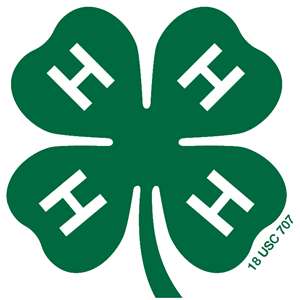 Shawano County4-H MemberYearly Record Book for 20___Name:   _______________________________________________Address:  ______________________________________________City: 				   Zip Code: 		  Birthdate: ________Name of Club: __________________________________________Parent’s Name: _________________________________________